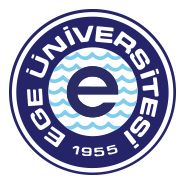   2022-2023           AKADEMİK VE İDARİ BİRİMLER ARASI VOLEYBOL MÜSABAKALARIKÜÇÜK SPOR SALONU              A GRUBU                B GRUBU1Sağlık Kültür Spor D Baş.1Hemşirelik Fak.2Mühendislik Fak.2Rektörlük3Strateji D Baş.3Personel D Baş.4Fen Fak.4Tıp Fakültesi Baş Hekimlik5Diş Hekimliği Fak.5Edebiyat Fak.6İ.İ.B.F6Urla MYO/Çeşme T Fak.7Koruma GüvenlikSıraTarihSaatFikstürTakımlar102.01.202312.00A2-A5Mühendislik Fakültesi - Diş Hekimliği Fakültesi203.01.202312.00A1-A6Sağlık Kültür Spor Daire Başkanlığı - İktisadi ve İdari Bilimler Fakültesi304.01.202312.00B2-B4Rektörlük - Tıp Fakültesi Baş Hekimlik405.01.202312.00A3-A4Strateji Daire Başkanlığı - Fen Fakültesi506.01.202312.00B1-B6Hemşirelik Fakültesi - Urla MYO/Çeşme Turizm Fakültesi609.01.202312.00A7-A5Koruma Güvenlik - Diş Hekimliği Fakültesi710.01.202312.00B1-B5Hemşirelik Fakültesi - Edebiyat Fakültesi811.01.202312.00B2-B3Rektörlük- Personel Daire Başkanlığı912.01.202312.00B6-B4Urla MYO/Çeşme Turizm Fakültesi - Tıp Fakültesi Baş Hekimlik1012.01.202316.30A2-A3Mühendislik Fakültesi - Strateji Daire Başkanlığı1113.01.202312.00A6-A4İktisadi ve İdari Bilimler Fakültesi - Fen Fakültesi1216.01.202312.00A1-A4Sağlık Kültür Spor Daire Başkanlığı - Fen Fakültesi1317.01.202312.00B5-B3Edebiyat Fakültesi - Personel Daire Başkanlığı1418.01.202312.00A1-A2Sağlık Kültür Spor Daire Başkanlığı - Mühendislik Fakültesi1519.01.202312.00B1-B4Hemşirelik Fakültesi - Tıp Fakültesi Baş Hekimlik1620.01.202312.00A5-A3Diş Hekimliği Fakültesi - Strateji Daire Başkanlığı1723.01.202312.00A6-A2İktisadi ve İdari Bilimler Fakültesi - Mühendislik Fakültesi1825.01.202312.00A4-A5Fen Fakültesi - Diş Hekimliği Fakültesi1926.01.202312.00B5-B6Edebiyat Fakültesi - Urla MYO/Çeşme Turizm Fakültesi2026.01.202316.30B4-B3Tıp Fakültesi Baş Hekimlik - Personel Daire Başkanlığı2127.01.202312.00A7-A1Koruma Güvenlik - Sağlık Kültür Spor Daire Başkanlığı2230.01.202312.00A3-A6Strateji Daire Başkanlığı -  İktisadi ve İdari Bilimler Fakültesi2331.01.202312.00B1-B3Hemşirelik Fakültesi - Personel Daire Başkanlığı2401.02.202312.00A6-A7İktisadi ve İdari Bilimler Fakültesi - Koruma Güvenlik2502.02.202312.00B1-B2Hemşirelik Fakültesi - Rektörlük2603.02.202312.00B3-B6Personel Daire Başkanlığı - Urla MYO/Çeşme Turizm Fakültesi2706.02.202312.00A4-A7Fen Fakültesi - Koruma Güvenlik2807.02.202312.00B4-B5Tıp Fakültesi Baş Hekimlik - Edebiyat Fakültesi2908.02.202312.00B6-B2Urla MYO/Çeşme Turizm Fakültesi - Rektörlük3009.02.202312.00A5-A1Diş Hekimliği Fakültesi - Sağlık Kültür Spor Daire Başkanlığı3110.02.202312.00A7-A3Koruma Güvenlik - Strateji Daire Başkanlığı3213.02.202312.00A4-A2Fen Fakültesi - Mühendislik Fakültesi3314.02.202312.00A5-A6Diş Hekimliği Fakültesi - İktisadi ve İdari Bilimler Fakültesi3415.02.202312.00A2-A7Mühendislik Fakültesi - Koruma Güvenlik3516.02.202312.00A3-A1Sağlık Kültür Spor Daire Başkanlığı - Strateji Daire Başkanlığı3617.02.202312.00B2-B5Rektörlük - Edebiyat Fakültesi3720.02.202312.00A1-B23821.02.202312.00A2-B13923.02.202312.00Üçüncülük4024.02.202312.00Final